Karta Zgłoszeniowa KonkursuLight.Move.Photograph. 2016„Odkrywanie światłem”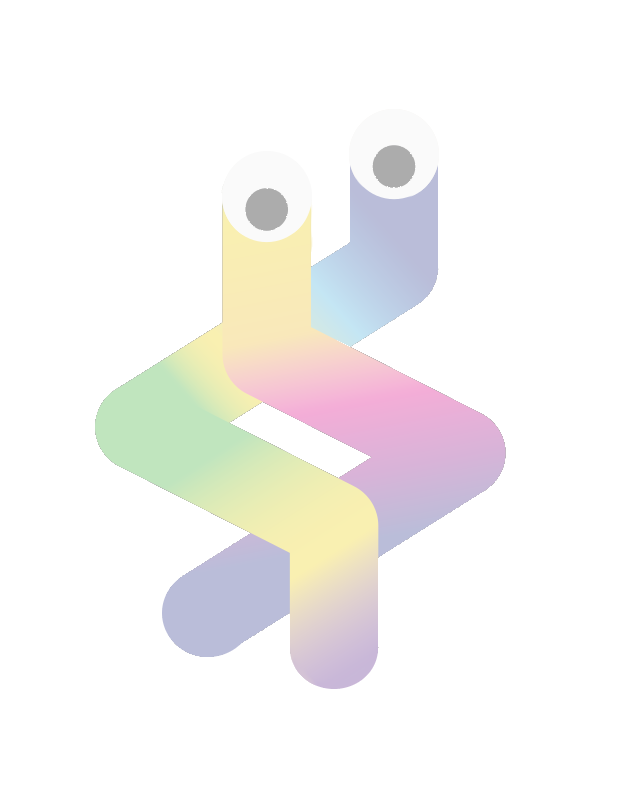 ………………….………………………………………………………..KOD uczestnika………………….………………………………………………………..Imię i Nazwisko………………….………………………………………………………..Data urodzenia………………….………………………………………………………..Adres zamieszkania………………….……………………………………………………….. Adres e-mail………………….………………………………………………………..Numer telefonu………………….………………………………………………………..Tytuł zdjęciaOświadczanie:	Przystępując do konkursu Uczestnik oświadcza, że akceptuje regulamin konkursu oraz przysługuje mu wyłączne i nieograniczone prawa autorskie do nadesłanych fotografii oraz że wszystkie osoby widniejące na fotografiach wyrażają zgodę na ich opublikowanie, w tym ich wizerunku oraz publiczną ekspozycję. Uczestnik wyraża zgodę na przetwarzanie danych osobowych przez Organizatora na potrzeby przeprowadzenia Konkursu.………………………….	………………………………..	………………………...	Podpis uczestnika		Data i miejsce	Podpis rodzica lub 				opiekuna  